OXFORDSHIRE MINERALS ANDWASTE LOCAL PLANPART 2 – SITE ALLOCATIONSISSUES AND OPTIONS CONSULTATIONAugust 2018RESPONSE FORM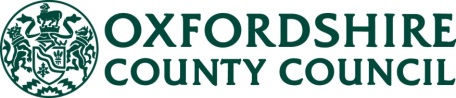 Oxfordshire County C`ouncil is preparing the Oxfordshire Minerals and Waste Local Plan, comprising two parts: Part 1 – Core Strategy; and Part 2 – Site Allocations. Together these will guide all future Minerals and Waste Development within Oxfordshire. The Core Strategy was adopted by the County Council on 12th September 2017.This consultation is the first key stage in the preparation of Part 2 of the Plan – Site Allocations. It is the first formal stage of consultation.This form contains all the questions in the Minerals and Waste Local Plan: Part 2 - Site Allocations Issues and Options consultation document, which should be read alongside it. The consultation document, this form and other related documents are available at:https://www.oxfordshire.gov.uk/cms/content/new-minerals-and-waste-local-planPlease use this form to make your comments and send them to mineralsandwasteplanconsultation@oxfordshire.gov.ukAlternatively, please print this form and send your completed forms by post to:Minerals & Waste Sites Plan ConsultationDevelopment Management TeamStrategic Infrastructure and PlanningOxfordshire County CouncilCounty Hall, New Road, Oxford, OX1 1NDPaper copies of this form, if required, are available from the Minerals and Waste Policy Team (contact details below). If you are unable to use this form, we will accept comments by email or post. Comments must be received by 4.00pm on Wednesday 3rd October 2018.Alternative formats of this publication can be made available on request.  These include other languages, large print, Braille, audio cassette, compute disk or e-mail. Please contact the Minerals and Waste Policy Team:Direct Line: 07392318899 or 07741607726 Email: mineralandwasteplanconsultation@oxfordshire.gov.ukPart 1 – Respondent DetailsData Protection and Freedom of InformationOxfordshire County Council is a data controller for the purposes of the General Data Protection Regulation (Regulation (EU) 2016/679 of the European Parliament and of the Council dated 27th April 2016). For more details on how the Council will handle your personal information, please use the link below to access our Privacy Notice. Hard copies of this can also be provided on request:https://www2.oxfordshire.gov.uk/cms/sites/default/files/folders/documents/aboutyourcouncil/corporateovernance/GenericPrivacyNotice.pdfThe information on this form is collected by Oxfordshire County Council as a data controller. The purposes for collecting this data are: 1. 	To assist in preparing the Oxfordshire Minerals and Waste Local Plan: Part 2 – Site Allocations. The preparation of this plan is required by the Planning and Compulsory Purchase Act 2004.2.	To contact you, if necessary, regarding the responses given in relation to this consultation.The above purposes may require public disclosure of any data received by Oxfordshire County Council, in accordance with the Freedom of Information Act 2000 (as amended). By responding to this consultation, you agree that Oxfordshire County Council can hold contact details and related responses. These details will only be used in relation to preparation of the Oxfordshire Minerals and Waste Local Plan: Part 2 – Site Allocations. You also accept that responses cannot be treated as confidential and that any comments made, including information provided in support of a site nomination, will be made publicly available for viewing in paper form and/or on the Council website in due course. Relevant information may be passed to external parties where required for the purposes of preparation of this plan only. By responding to the invitation to nominate a site for possible inclusion in the Oxfordshire Minerals and Waste Local Plan: Part 2 – Site Allocations you understand and accept that this is without prejudice to the decisions that will be taken by the County Council on the site allocations and related policies to be included in the Plan.The information collected will be held and retained by Oxfordshire County Council in paper and/or electronic form for the duration of the preparation of the Oxfordshire Minerals and Waste Local Plan: Part 2 – Site Allocations and for a period following adoption of the Plan in accordance with the Council’s retention schedule. Consultation responses will be removed from the Council website when the Plan has been adopted.You have the right to contact the Information Commissioners Office if you are unhappy with anything to do with our use of your personal information. If you have any concerns regarding the processing of your data, please contact Minerals.WastePlan@Oxfordshire.gov.uk This page is intentionally blank.Issue 1 – Level of provision and contingency for mineral workingIssue 2 – Provision for soft sand and crushed rockIssue 3 – Site size and extensions or new sites for mineral workingIssue 4 – Restoration of mineral working sitesIssue 5 – Sites already permitted for mineral workingIssue 6 – Provision for recycled & secondary aggregates & waste management facilitiesIssue 7 – Provision for inert waste deposit or disposalIssue 8 – Mineral safeguardingIssue 9 – Waste management site safeguardingIssue 10 – Any other matters the plan should cover1(a) Personal details1(a) Personal details1(a) Personal details1(a) Personal details1(a) Personal details1(a) Personal detailsTitleFirst NameLast NameJob Title(where relevant)Organisation (where relevant)1(b) Agent detailsOnly complete if an agent has been appointed1(b) Agent detailsOnly complete if an agent has been appointed1(b) Agent detailsOnly complete if an agent has been appointed1(b) Agent detailsOnly complete if an agent has been appointed1(b) Agent detailsOnly complete if an agent has been appointed1(b) Agent detailsOnly complete if an agent has been appointedTitleFirst NameLast NameJob Title(where relevant)Organisation (where relevant)1(c) Contact address detailsIf an agent has been appointed, please give their contact details1(c) Contact address detailsIf an agent has been appointed, please give their contact details1(c) Contact address detailsIf an agent has been appointed, please give their contact details1(c) Contact address detailsIf an agent has been appointed, please give their contact details1(c) Contact address detailsIf an agent has been appointed, please give their contact details1(c) Contact address detailsIf an agent has been appointed, please give their contact detailsAddress Line 1Address Line 1Line 2Line 2Line 3Line 3Line 4 Line 4 PostcodePostcodeTelephone No.Telephone No.Email addressEmail addressAre you writing asAre you writing as         A resident         A local business         Minerals industry         Waste industry          A parish council          A district council           A county council          Other (please specify)          A parish council          A district council           A county council          Other (please specify)          A parish council          A district council           A county council          Other (please specify)Please tick the appropriate boxes if you wish to be notified of any of the following and to show how you wish to be contacted:(If you do not tick any of the boxes below, you will not be contacted again with regard to the preparation of the Minerals and Waste Local Plan)Please tick the appropriate boxes if you wish to be notified of any of the following and to show how you wish to be contacted:(If you do not tick any of the boxes below, you will not be contacted again with regard to the preparation of the Minerals and Waste Local Plan)Please tick the appropriate boxes if you wish to be notified of any of the following and to show how you wish to be contacted:(If you do not tick any of the boxes below, you will not be contacted again with regard to the preparation of the Minerals and Waste Local Plan)Please tick the appropriate boxes if you wish to be notified of any of the following and to show how you wish to be contacted:(If you do not tick any of the boxes below, you will not be contacted again with regard to the preparation of the Minerals and Waste Local Plan)Please tick the appropriate boxes if you wish to be notified of any of the following and to show how you wish to be contacted:(If you do not tick any of the boxes below, you will not be contacted again with regard to the preparation of the Minerals and Waste Local Plan)Please tick the appropriate boxes if you wish to be notified of any of the following and to show how you wish to be contacted:(If you do not tick any of the boxes below, you will not be contacted again with regard to the preparation of the Minerals and Waste Local Plan)Please tick the appropriate boxes if you wish to be notified of any of the following and to show how you wish to be contacted:(If you do not tick any of the boxes below, you will not be contacted again with regard to the preparation of the Minerals and Waste Local Plan)Contact by EmailContact by PostContact by PostPublication of future consultations on the Minerals and Waste Local Plan – Part 2 Site Allocations Plan.Publication of future consultations on the Minerals and Waste Local Plan – Part 2 Site Allocations Plan.Publication of future consultations on the Minerals and Waste Local Plan – Part 2 Site Allocations Plan.Publication of future consultations on the Minerals and Waste Local Plan – Part 2 Site Allocations Plan.Submission of the Minerals and Waste Local Plan – Part 2 -  Site Allocations Plan.Submission of the Minerals and Waste Local Plan – Part 2 -  Site Allocations Plan.Submission of the Minerals and Waste Local Plan – Part 2 -  Site Allocations Plan.Submission of the Minerals and Waste Local Plan – Part 2 -  Site Allocations Plan.Examination of the Minerals and Waste Local Plan – Part 2 -  Site Allocations Plan.Examination of the Minerals and Waste Local Plan – Part 2 -  Site Allocations Plan.Examination of the Minerals and Waste Local Plan – Part 2 -  Site Allocations Plan.Examination of the Minerals and Waste Local Plan – Part 2 -  Site Allocations Plan.Adoption of the Minerals and Waste Local Plan – Part 2 -  Site Allocations Plan.Adoption of the Minerals and Waste Local Plan – Part 2 -  Site Allocations Plan.Adoption of the Minerals and Waste Local Plan – Part 2 -  Site Allocations Plan.Adoption of the Minerals and Waste Local Plan – Part 2 -  Site Allocations Plan.Any other consultations on publications produced by Oxfordshire County Council Minerals and Waste Team Any other consultations on publications produced by Oxfordshire County Council Minerals and Waste Team Any other consultations on publications produced by Oxfordshire County Council Minerals and Waste Team Any other consultations on publications produced by Oxfordshire County Council Minerals and Waste Team Please sign and date the form:Please note that response forms that are not signed and dated will not be accepted (this can be typed in for electronic forms).Please sign and date the form:Please note that response forms that are not signed and dated will not be accepted (this can be typed in for electronic forms).Please sign and date the form:Please note that response forms that are not signed and dated will not be accepted (this can be typed in for electronic forms).Please sign and date the form:Please note that response forms that are not signed and dated will not be accepted (this can be typed in for electronic forms).Signature:Date:Questions on Site OptionsQuestion 1 – selection of site optionsQuestion 1 – selection of site optionsTaking into account the need for certainty about delivery of sites in order that the Sites Plan will meet the test of soundness that it is “effective”:Taking into account the need for certainty about delivery of sites in order that the Sites Plan will meet the test of soundness that it is “effective”:AShould site allocations in the Sites Plan be drawn only from those sites that have been nominated by landowners or mineral/waste operators?ororBShould other sites, in addition to those nominated, be considered for possible allocation in the Sites Plan and, if so, how should they be selected?Your response:Please give reasoning for your responseYour response:Please give reasoning for your responseQuestion 2 – issues relating to nominated sitesQuestion 2 – issues relating to nominated sitesIn respect of each nominated site:Please copy and complete a separate page for each site commented onIn respect of each nominated site:Please copy and complete a separate page for each site commented onAWhat would be the impacts of the proposed minerals or waste development at this site (including environmental, economic and social impacts, both negative and positive)?BHow could any negative impacts be mitigated to make the development acceptable?CAre there any other planning issues that affect this site?DWhat are the potential opportunities for restoration of the site?How should the site be restored and what benefits could be gained through restoration?(this question is for mineral working and landfill sites only)Site no. & nameYour response:Please give reasoning for your commentsYour response:Please give reasoning for your commentsQuestion 3 – other potential sitesAre there any other sites that the County Council should consider and assess for possible allocation for minerals or waste development in the Sites Plan?Please list any additional sites being nominated and for each site complete and attach a site nomination form – available on the Council’s website:Sites for Mineral Working:https://www2.oxfordshire.gov.uk/cms/content/minerals-sitesSites for Recycled & Secondary Aggregates and Waste Management Facilities:https://www2.oxfordshire.gov.uk/cms/content/waste-sitesQuestions on Other Issues about Allocation of SitesQuestion 4 – level of mineral working site provisionQuestion 4 – level of mineral working site provisionAShould the Sites Plan make only the arithmetic minimum provision in site allocations that is required to meet the additional requirements for mineral working in Annex 1?or or BShould provision in allocations also take into account the need to ensure there is sufficient production capacity available throughout the plan period to enable an adequate level of supply (recognising that reserves are not equally distributed between quarries and quarries have differing levels of output)? Your response:Please give reasoning for your responseYour response:Please give reasoning for your responseQuestion 5 – contingency provision for mineral workingQuestion 5 – contingency provision for mineral workingAShould some contingency be added to the additional requirements for mineral working site provision to give flexibility in case sites cannot be brought forward or prove not able to deliver the expected yield?and, if yes, and, if yes, BWhat level of contingency provision would it be appropriate to add: 10%, 20%, 25%, other?Your response:Please give reasoning for your responseYour response:Please give reasoning for your responseQuestion 6 – allocation of sites for soft sand and crushed rockQuestion 6 – allocation of sites for soft sand and crushed rockAShould specific sites be allocated for soft sand and crushed rock?ororBShould provision be made in some other way, such as by broader areas of search?and, if yes to Band, if yes to BCWhich areas should be included as areas of search?Your response:Please give reasoning for your responseYour response:Please give reasoning for your responseQuestion 7 – size of sites for mineral workingQuestion 7 – size of sites for mineral workingAShould a minimum site size (by mineral yield) be applied in the allocation of sites for mineral working? and, if so and, if so BWhat size threshold or thresholds should be used?Your response:Please give reasoning for your responseYour response:Please give reasoning for your responseQuestion 8 – priority for extensions over new quarriesTo what extent should the priority for extensions in Core Strategy policy M4 be applied in relation to other factors in the allocation of sites for: sharp sand and gravel; soft sand; and crushed rock? Your response:Please give reasoning for your responseQuestion 9 – weight given to restoration objectivesWhat weight should be given to the achievement of the restoration objectives of the Core Strategy relative to other factors in the allocation of sites for mineral working?Your response:Please give reasoning for your responseQuestion 10 – specification of restoration requirementsQuestion 10 – specification of restoration requirementsAShould the Sites Plan specify how sites allocated for mineral working are to be restored?and, if yesand, if yesBHow detailed should the specified restoration requirements be?Your response:Please give reasoning for your responseYour response:Please give reasoning for your responseQuestion 11 – allocation of sites already permitted for mineral workingShould areas of land that already have planning permission for mineral working be included as site allocations in the Sites Plan?Your response:Please give reasoning for your responseQuestion 12 – size of sites for recycled & secondary aggregates and wastemanagement facilitiesQuestion 12 – size of sites for recycled & secondary aggregates and wastemanagement facilitiesAShould there be a size threshold for sites for recycling / secondary aggregates and waste management facilities allocated in the Sites Plan?andandBShould the Sites Plan only allocate sites for strategic and non-strategic facilities? Your response:Please give reasoning for your responseYour response:Please give reasoning for your responseQuestion 13 – identification of other sitesShould the County Council seek to identify other sites for recycling / secondary aggregate and waste management facilities for assessment (in addition to those that have been nominated)?Your response:Please give reasoning for your responseQuestion 14 – allocation of industrial estates and employment areasQuestion 14 – allocation of industrial estates and employment areasAShould the Sites Plan allocate industrial estates and other broad areas of employment land where waste management facilities could potentially be located?and, if yesand, if yesBShould this be as well as or instead of the allocation of specific sites?Your response:Please give reasoning for your responseYour response:Please give reasoning for your responseQuestion 15 – sites for inert waste deposit or disposalQuestion 15 – sites for inert waste deposit or disposalAShould the Sites Plan only allocate active or unrestored quarries as sites for deposit or disposal of inert waste?or or BShould it also allocate other sites where deposit or disposal of inert waste on land would result in overall environmental benefit?Your response:Please give reasoning for your responseYour response:Please give reasoning for your responseQuestion 16 – mineral safeguarding areasQuestion 16 – mineral safeguarding areasAShould the mineral safeguarding areas be reviewed and, if appropriate, amended to include other areas of mineral resource?and, if yesand, if yesBWhich other areas of mineral resource should be included within mineral safeguarding areas?Your response:Please give reasoning for your responseYour response:Please give reasoning for your responseQuestion 17 – safeguarding mineral infrastructureWhich mineral infrastructure sites in Oxfordshire (in addition to the specified rail depot sites) should be defined in the Sites Plan to be safeguarded?Your response:Please give reasoning for your responseQuestion 18 – safeguarding waste management sitesQuestion 18 – safeguarding waste management sitesAAre there any waste management sites in Appendix 2 of the Core Strategy that should not be safeguarded in the Sites Plan and, if so, why?andandBAre there any waste management sites not included in Appendix 2 of the Core Strategy that should be safeguarded in the Sites Plan and, if so, why?Your response:Please give reasoning for your responseYour response:Please give reasoning for your responseQuestion 19 – any other matters the plan should coverIs there anything else, not covered above in this consultation document, that the proposed Oxfordshire Minerals and Waste Site Allocations Plan should contain?Your response:Please give reasoning for your response